SQUASH BUDDYWhy is it needed?We all know how frustrating it is when you are prepared for a game of squash but none of your regular squash partners are available.We all know how disappointed you are when you have the day off but none of your regular partners are available.We all know how daunting it is when you join a new club but do haven’t been able to find a regular squash partner yet.We all know how great it is to play a game of squash against someone with similar interests or in the same stage of life.We all know how beneficial it is to play someone with a similar playing ability.How does it work?SQUASH BUDDY is a virtual project that a squash club can utilise in order to better connect their existing members with new members and visitors. Existing members become a SQUASH BUDDY by creating a SQUASH BUDDY Profile that is given out to all existing and new members so they can have a look, find someone that meets their squash partner requirements and make contact.Example of a SQUASH BUDDY ProfileBenefits to membersBenefits to clubsIt provides members (existing and new) a chance to meet new people and make friends.It is a great way for new members to integrate into a new community.It offers members a chance to play more squash.It gives members the opportunity to network with others with similar interests.It encourages your members to play more squash.It shows that you care about your members.It is a perfect way to build a strong community within your squash club.It gives you a chance to match visitors with existing members who can sell the benefit of joining.SQUASH BUDDY ProfileSQUASH BUDDY ProfileSQUASH BUDDY Profile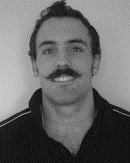 NameGradeMichael PittamsE1OccupationAgeJournalist30 yearsPreferred playing daysContact detailsTuesdays and ThursdaysMid-afternoon / Evenings021 123 4567michael@imagineryplayer.co.nzOther InformationOther InformationThrift shop frequenter | Enjoys TravelThrift shop frequenter | Enjoys Travel